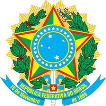 MINISTÉRIO DA EDUCAÇÃOSECRETARIA DE EDUCAÇÃO PROFISSIONAL E TECNOLÓGICAINSTITUTO FEDERAL DE EDUCAÇÃO, CIÊNCIA E TECNOLOGIA SUL-RIO-GRANDENSEPRÓ-REITORIA DE EXTENSÃOPROCESSO DE SELEÇÃO INTERNA SIMPLIFICADA DE BOLSISTAS DO PROGRAMA NACIONAL DE ACESSO AO ENSINO TÉCNICO E AO EMPREGO (PRONATEC)CAMPUS BAGÉ / EDITAL n° 02/2016 DE 15 DE SETEMBRO DE 2016O INSTITUTO FEDERAL SUL-RIO-GRANDENSE (IFSUL) Campus Bagé torna pública a abertura de inscrições para o processo seletivo simplificado de bolsista, para a FUNÇÃO TEMPORÁRIA DE PROFISSIONAL DE APOIO às atividades acadêmicas e administrativas para atuar nos Cursos do Programa Nacional de Acesso ao Ensino Técnico e Emprego (PRONATEC), atendendo à necessidade de interesse público conforme segue:1.  DAS DISPOSIÇÕES PRELIMINARES1.1 O processo seletivo será regido por este Edital.1.2 Ao efetivar a inscrição, o candidato declara estar ciente do conteúdo deste Edital e acata na íntegra as suas disposições.1.3 A participação no Programa do presente Edital não implicará em redução das atividades normalmente desempenhadas pelo candidato na sua Instituição de origem.1.4 O cancelamento do Curso implicará automaticamente no cancelamento deste Edital.1.5 A contratação dos candidatos selecionados obedecerá à lista de classificação apresentada como resultado final deste edital e serão contratados conforme a demanda do campus Bagé, podendo ser realizada a qualquer tempo, durante a execução dos cursos, com antecedência mínima de 02 (dois) dias úteis. A recusa ou ausência de manifestação por parte do candidato implicará na contratação imediata do próximo classificado, sendo o candidato anterior realocado para o final da lista.1.6 Caso o candidato selecionado não atenda às suas atribuições ao longo do Curso o Coordenador Adjunto do PRONATEC do Campus poderá rescindir o Termo de Compromisso e realizar novo processo de seleção.1.7 Dúvidas e informações poderão serão encaminhadas para o e-mail pronatecbage@ifsul.edu.br2. VAGASO processo seletivo visa à contratação de bolsista para a função temporária de profissional de apoio às atividades acadêmicas e administrativas para o PRONATEC, com perfil e capacitação para atuar nos cursos oferecidos pelo Campus Bagé.3. ATRIBUIÇÕESDe acordo com o constante no Art. 13 da RESOLUÇÃO CD/FNDE Nº 4 DE 16 DE MARÇO DE 2012, são atribuições dos bolsistas no âmbito da Bolsa-Formação do PRONATEC na função de apoio às atividades acadêmicas e administrativas:Apoiar a gestão acadêmica e administrativa das turmas;Acompanhar e subsidiar a atuação dos professores;Auxiliar os professores no registro da frequência e do desempenho acadêmico dos estudantes no SISTEC;Participar dos encontros de coordenação;Realizar a matrícula dos estudantes, a emissão de certificados e a organização de pagamentos dos bolsistas, entre outras atividades administrativas e de secretaria determinadas pelos coordenadores geral e adjunto;Prestar apoio técnico em atividades laboratoriais ou de campo; ePrestar serviços de atendimento e apoio acadêmico às pessoas com deficiência.4. REMUNERAÇÃO E REGIME DE TRABALHO4.1 Deve ser observado o constante no Art. 14 da RESOLUÇÃO CD/FNDE Nº 4 DE 16 DE MARÇO DE 2012: Art. 14 A concessão de bolsas aos profissionais envolvidos na oferta de cursos da Bolsa-Formação do PRONATEC dar-se-á conforme o estabelecido pelo art. 9º da Lei nº 12.513/2011.4.2 O regime de trabalho do apoio será de 14 a 20 horas semanais;4.3 O apoio às atividades acadêmicas e administrativas receberá, durante o período em que estiver atuando nos cursos vigentes do seu campus, valores mensais e proporcionais ao período de execução:De no mínimo 02 turmas simultâneas o campus terá direito a 01 (um) profissional de apoio com a remuneração Fixa mensal de R$ 1008,00 (um mil e oito reais) (base máxima de 14 horas semanais).De 03 a 04 turmas simultâneas a remuneração o campus terá direito a 01 (um) profissional de apoio com a remuneração Fixa mensal de R$ 1296,00 (um mil duzentos e noventa e seis reais) (base máxima de 18 horas semanais).De 05 a 08 turmas simultâneas a remuneração o campus terá direito a 02 (dois) profissionais de apoio com a remuneração Fixa mensal de R$ 1008,00 (um mil e oito reais) (base máxima 14 horas semanais cada um).Acima de 09 turmas simultâneas a remuneração o campus terá direito a 02 (dois) profissionais de apoio com a Fixa mensal de R$ 1440,00 (um mil quatrocentos e quarenta reais) (base máxima 20 horas semanais cada um).5. DAS INSCRIÇÕES5.1 Serão indeferidas as inscrições para:5.1.1 Bolsistas que apresentem a situação descrita na seguinte resolução: “É vedado o acúmulo, por um mesmo profissional, de bolsas de diferentes atribuições previstas no art. 12, excetuando-se a de professor, sendo de 20 horas semanais a carga horária máxima em atividades vinculadas à Bolsa-Formação” (Art. 14 V § 5º - Resolução/CD/FNDE nº 4, de 16 de março de 2012).5.1.2 Bolsistas que obtiveram avaliação interna inferior a 40 (quarenta) pontos. 5.1.2.1 A restrição supracitada é válida por um período de 02 (dois) anos a contar da data da última avaliação. Após este período o candidato poderá se submeter a novos processos seletivos.5.2 Serão deferidas as inscrições para profissionais que cumpram todas as condições gerais e específicas descritas abaixo:5.2.1 Ser servidor do quadro efetivo do IFSUL; 5.2.2 Ter título de Graduação em curso reconhecido pelo MEC.5.2.3 Cumprir o estabelecido na RESOLUÇÃO FNDE 044, de 29 de dezembro de 2006, e a Lei 11.273, de 06 de fevereiro de 2006 (Lei de bolsas);5.2.4 Cumprir o estabelecido na RESOLUÇÃO CD/FNDE Nº 4 DE 16 DE MARÇO DE 2012.5.3 As inscrições devem ser enviadas para o e-mail pronatecbage@ifsul.edu.br com todos os documentos listados no item a seguir5.4 Ao enviar a inscrição, o candidato deverá  anexar os seguintes documentos:5.4.1 Ficha de inscrição preenchida, em formato DOC, disponível em http://www.ifsul.edu.br/portal/, e nos murais da instituição;5.4.2 Cópia da cédula de identidade;5.4.3 Cópia do CPF;5.4.4 Cópia do Diploma;5.4.5 01 (uma) fotografia 3x4cm; e5.4.6 Curriculum Vitae atualizado com os documentos comprobatórios.5.5 Tornam-se sem nenhum efeito as atividades que constem do Curriculum Vitae e que não forem devidamente comprovadas.5.5 Caso não ocorram inscrições poderá ser realizada prorrogação deste edital ou abertura de Edital Externo.6. CRONOGRAMA6.1 O cronograma de atividades encontra-se no quadro abaixo:7. SELEÇÃO7.1. O processo seletivo constará de dois tipos de provas: Títulos e Entrevista;7.1.1 O processo seletivo será assim conduzido:7.1.1.1 A Prova de Títulos a qual é classificatória;7.1.1.2 os 05 (cinco) primeiros classificados na Prova de Títulos realizarão a Prova de Entrevista.7.1.2 PesosProva de Títulos tem peso 8,0 (oito) e a Prova de Entrevista tem peso 2,0 (dois);7.2 Para a prova de títulos o método de cálculo será assim realizado:Ao candidato será atribuída uma nota de 0 (zero) a 80 (oitenta) pontos mediante Análise do currículo, com pontuação constituída segundo os critérios abaixo: 7.3 Para a Prova de Entrevista o método de cálculo será assim realizado:A Prova de Entrevista será composta de perguntas objetivas sobre o Programa PRONATEC e sobre a vaga específica da seleção.8. DOS CRITÉRIOS DE DESEMPATENo caso de empate será classificado em primeiro lugar o candidato que comprovar mais tempo de exercício na função no IFSul. Ao persistir o empate, prevalecerá o candidato com idade superior à do concorrente.09. DA VALIDADE DO PROCESSO SELETIVOO resultado do processo seletivo simplificado será válido até 31/12/2016, podendo ser prorrogável por 12 (doze) meses.10. DISPOSIÇÕES GERAIS10.1 Surgindo novas vagas durante o período de validade da presente seleção para o mesmo encargo, os candidatos aprovados poderão ser reaproveitados, observada a ordem de classificação, a carga horária máxima de dedicação ao Programa e as demais exigências normativas e constantes neste Edital;10.2 Toda documentação (Termo de Compromisso e Autorização da PROGEP) dos candidatos selecionados deverá ser encaminhada pelo campus para a Coordenação Geral do PRONATEC, situado junto à Pró-reitoria de Extensão do IFSUL, sob pena do não recebimento da bolsa;10.3 Eventuais mudanças neste Edital serão realizadas através de ERRATAS;10.4 Não serão aceitas as inscrições que forem encaminhadas fora do prazo e em lugar diferente do especificado neste Edital;10.5 Casos omissos serão julgados pela Comissão de Seleção, que será presidida pelo Coordenador Adjunto do PRONATEC Campus/IFSul.__________________________________        __________________________________Daniel Emmanuelli                                                       Miguel FelbergCoordenador Adjunto do PRONATEC           Coordenador Geral do PRONATECIFSul Campus Bagé                                          IFSul-rio-grandenseBOLSISTAVAGASProfissional de Apoio01ItemDataHorárioLocalInscriçõesDe 16/09 a 23/09Das 09h do dia 16/09 às 11h59min do dia 23/09Para o e-mail:pronatecbage@ifsul.edu.brDivulgação da Homologação das InscriçõesDia 26/09A partir das 14hhttp://editais.ifsul.edu.br/index.php?c=lista&id=210EntrevistaDia 27/09A partir das 14hCampus Bagé Sala 124Divulgação dos ResultadosDia 28/09A partir das 14hhttp://editais.ifsul.edu.br/index.php?c=lista&id=210RecursoDe 29/09 a 30/09Das 09h dia 29/09 às 18h do dia 30/09Para o e-mail:pronatecbage@ifsul.edu.brDivulgação da Homologação dos ResultadosDia 03/10A partir das 14hhttp://editais.ifsul.edu.br/index.php?c=lista&id=210ITEMPONTOSVALOR MÁXIMOCursos de pós-graduação 5,0 por curso10Cursos de graduação 5,0 por curso10Cursos de Capacitação na área acima de 30 (trinta) horas de duração1,5 por curso15Experiência profissional Técnico Administrativo em Educação2,5 por semestre letivo30TOTAL80